Publicado en Madrid el 12/01/2023 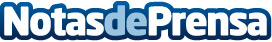 Inteligencia artificial con reconocimiento de voz "solidaria" para Windows y los peritos informáticosLa Asociación Nacional de Tasadores y Peritos Judiciales Informáticos (ANTPJI) y SpeechWare de Bruselas firman un Acuerdo solidario de difusión de la inteligencia artificial en español con Reconocimiento de voz para el dictado, la traducción y la textualización automáticas y ultra precisos en Windows, de periciales informáticasDatos de contacto:JM BoccioCEO de SpeechWare+34 666 100 174Nota de prensa publicada en: https://www.notasdeprensa.es/inteligencia-artificial-con-reconocimiento-de Categorias: Nacional Inteligencia Artificial y Robótica E-Commerce Software http://www.notasdeprensa.es